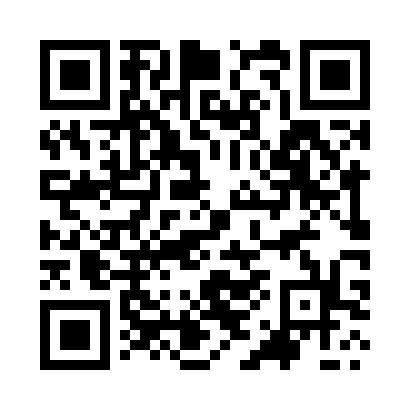 Prayer times for Ado, PakistanWed 1 May 2024 - Fri 31 May 2024High Latitude Method: Angle Based RulePrayer Calculation Method: University of Islamic SciencesAsar Calculation Method: ShafiPrayer times provided by https://www.salahtimes.comDateDayFajrSunriseDhuhrAsrMaghribIsha1Wed3:485:2112:093:536:588:322Thu3:465:2012:093:536:598:333Fri3:455:1912:093:536:598:344Sat3:445:1812:093:547:008:355Sun3:425:1712:093:547:018:366Mon3:415:1612:093:547:028:387Tue3:405:1512:093:547:038:398Wed3:385:1512:093:547:038:409Thu3:375:1412:093:547:048:4110Fri3:365:1312:093:547:058:4211Sat3:355:1212:093:547:068:4312Sun3:335:1112:093:547:078:4413Mon3:325:1012:093:557:078:4614Tue3:315:0912:093:557:088:4715Wed3:305:0912:093:557:098:4816Thu3:295:0812:093:557:108:4917Fri3:285:0712:093:557:108:5018Sat3:275:0712:093:557:118:5119Sun3:265:0612:093:557:128:5220Mon3:255:0512:093:557:138:5321Tue3:245:0512:093:567:138:5422Wed3:235:0412:093:567:148:5623Thu3:225:0412:093:567:158:5724Fri3:215:0312:093:567:168:5825Sat3:205:0212:093:567:168:5926Sun3:205:0212:093:567:179:0027Mon3:195:0212:093:567:189:0128Tue3:185:0112:103:577:189:0229Wed3:175:0112:103:577:199:0330Thu3:175:0012:103:577:209:0331Fri3:165:0012:103:577:209:04